Big 3 Warm Up 02/05Word of the Day:Scenario • noun1. An outline or synopsis of a play (or, by extension, of a literary work)2. A setting for a work of art or literature3. A postulated sequence of possible events8th Grade Social Studies Trivia:When did the Lewis and Clark Expedition Begin? Picture Response: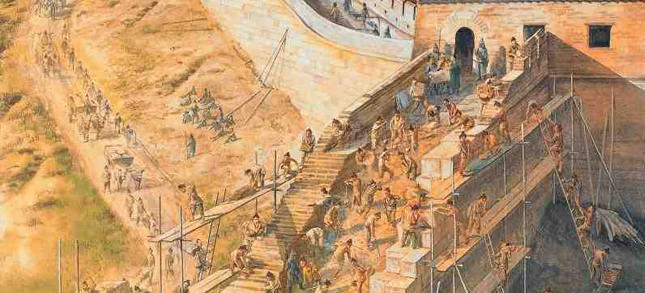 May 1804.